Dit is Mirthe. 
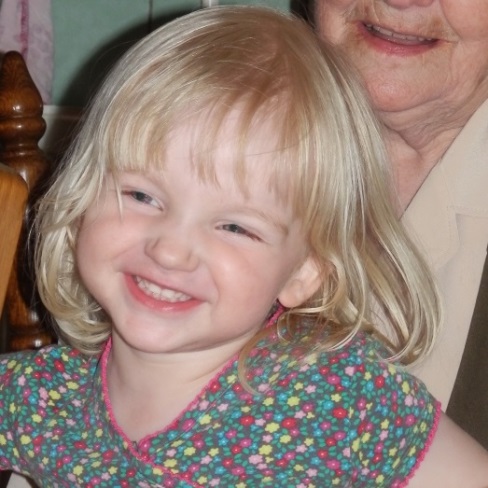 Mirthe heeft coeliakie (spreek uit als seu-lia-kie). 
Dit betekend dat zij heel erg ziek kan worden van gluten. Ook al is het maar 1 klein kruimeltje.Waar moet je op letten bij een glutenvrije maaltijd?Bereid een glutenvrije maaltijd apart om mogelijke besmetting te voorkomenWas je handenMaak het werkblad schoonGebruik schone keukenmaterialenZorg ervoor dat kinderen niet met hun vingertjes aan de glutenvrije maaltijd komenLet erop dat Mirthe niet de boterham, koekjes of kruimels eet van een kind dat een glutenbevattende boterham of koekje eet.Probeer de andere kinderen uit te leggen dat Mirthe geen brood/soepstengels magVragen?Bij onzekerheid over mogelijke besmetting, niet geven!Bij vragen over producten of andere dingen, bellen met mama xxx                                                          of mailen met mama xxx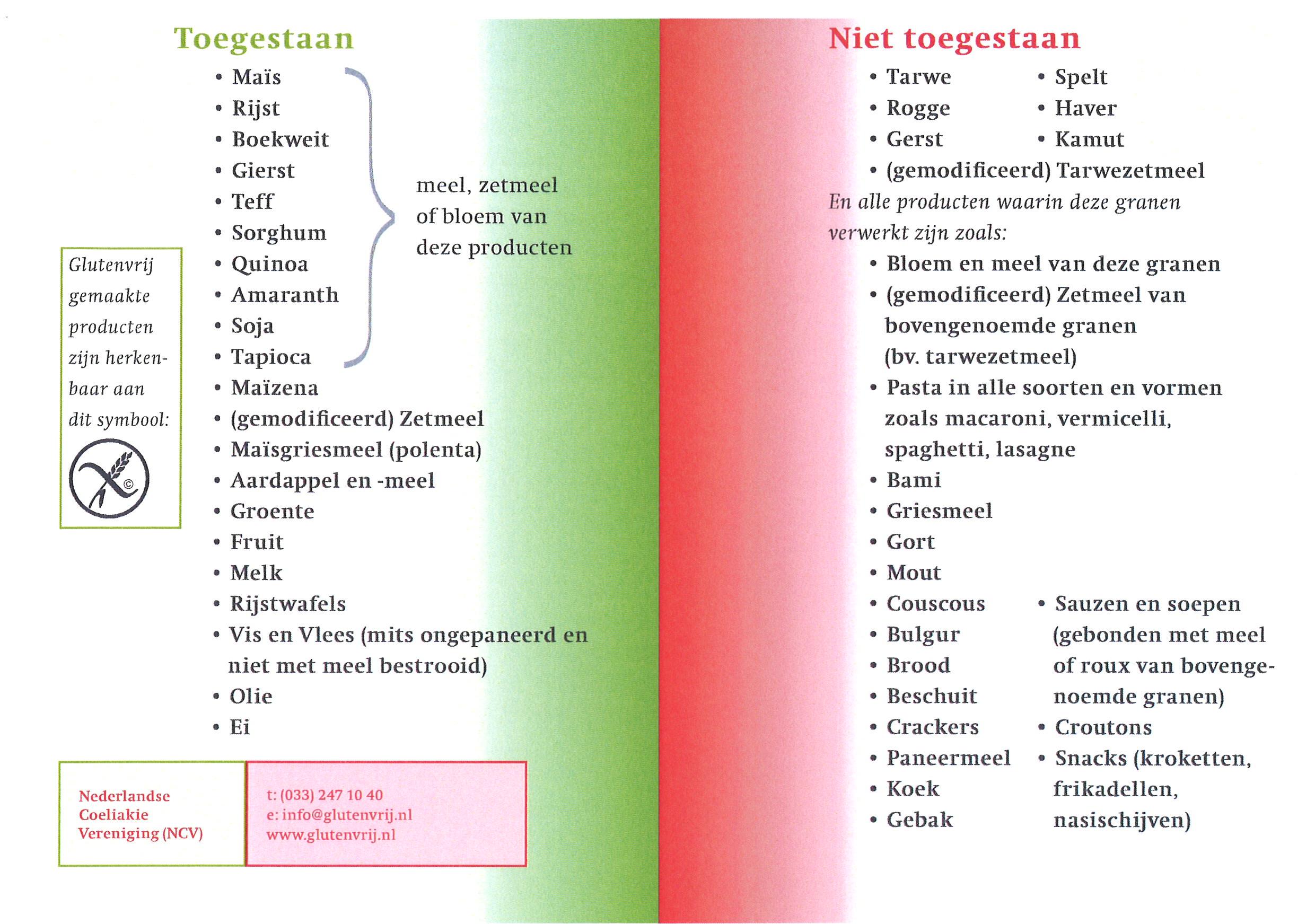 